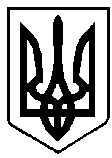 УКРАЇНАРІВНЕНСЬКА ОБЛАСТЬм. ВАРАШР О З П О Р Я Д Ж Е Н Н Яміського голови02.03.2023									№60-Род-23-3120Про засідання виконавчогокомітету Вараської міської радиВідповідно до Регламенту виконавчого комітету міської ради, затвердженого рішенням міської ради від 29.03.2013 №781 (зі змінами), врахувавши пропозиції структурних підрозділів виконавчого комітету міської ради, керуючись статтями 42, 53 Закону України «Про місцеве самоврядування в Україні»:	1. Провести засідання виконавчого комітету Вараської міської ради             03 березня 2023 року о 10.00 год. у залі засідань виконавчого комітету (3 поверх) з порядком денним:1.1. Про затвердження умов конкурсу з визначення автомобільного перевізника на приміському автобусному маршруті загального користування №0230 «Вараш АС –Щоків».1.2. Про розгляд земельного спору між громадянами Басюк І.П. та Марковцем М.З., Пашком І.І., Шумрою В.Ф..1.3. Про розірвання договору оренди нерухомого майна, що належить до комунальної власності Вараської міської територіальної громади.1.4. Про виключення об’єктів оренди нерухомого майна з переліків першого та другого типів.1.5. Про погодження наміру передачі в оренду нерухомого майна комунальної власності та оголошення аукціону.1.6. Про погодження наміру передачі в оренду нерухомого майна комунальної власності та оголошення аукціону.1.7. Про погодження передачі в оренду нерухомого майна комунальної власності без проведення аукціону філії Державної установи «Центр пробації» у Рівненській області.1.8. Про погодження передачі в оренду нерухомого майна комунальної власності без проведення аукціону релігійній організації.1.9. Про погодження передачі в оренду нерухомого майна комунальної власності без проведення аукціону військовій частині 3045 Національної Гвардії України.1.10. Про визначення кандидатур на представлення до присвоєння почесного звання України «Мати-героїня».1.11. Про внесення змін до рішення виконавчого комітету від 30.01.2023 №34-РВ-23 «Про запровадження трудової повинності та організацію суспільно корисних робіт в умовах воєнного стану на території громади».1.12. Про внесення змін до рішення виконавчого комітету від 31.08.2022 №245-РВ-22 «Про затвердження мережі закладів загальної середньої та позашкільної освіти Вараської міської територіальної громади на 2022/2023 навчальний рік».1.13. Про затвердження висновку щодо доцільності усиновлення та відповідності його інтересам дитини …	2. Організаційному відділу управління документообігу та організаційної роботи (У.Остапович) запросити на засідання членів виконавчого комітету Вараської міської ради та інших учасників, забезпечити членів виконавчого комітету матеріалами, в електронній формі, до засідання виконавчого комітету.	3. Контроль за виконанням розпорядження лишаю за собою.Міський голова						Олександр МЕНЗУЛ